2020 EMPLOYER APPLICATIONKansas City RIMS – Student Intern Program (Please attach additional sheets, if necessary)Employer/Firm:	Name: 											Address: 											City: 					 State: 	 Zip: 					Phone: 				 Fax: 							Email Address: 							Student Mentor: 				 Position: 					Describe work assignments:	 																																																								Describe student’s learning opportunities/benefits: 					________________________________________________________________________________________________________________________________________________________________________________________________________________________________________________________________________________________________________________________

Expected time frame of internship: 							Type of student desired: 	__ Risk Management & Insurance	       __ Loss Control                                         	__ Fire Protection	    __ Actuarial ScienceOther comments: 										________________________________________________________________________________________________________________________________________________________________________________________________________________________________________________________________________________________________________________________
Please return by November 29, 2019 to:	David Fromm						American Safety Management, Inc.						4300 Shawnee Mission Parkway						Fairway, KS 66205						913-961-0628						dfromm@american-safety.comBy submitting this application, employer agrees to pay out the entire $5,000 grant to the intern in the form of gross wages.  This amounts to $625 per week or $15.625 per hour, assuming an 8-hour day for 8 weeks.  Employer should withhold and remit federal, state, and local income taxes as well as the intern's employment taxes as required by law.  Employer will issue a W-2 to the intern at year-end.  Employer is responsible for paying its share of the employment taxes as required by law and any other expenses associated with the internship this summer.  Employer will refund to RIMS any amount less than $5,000 gross earnings paid to the intern.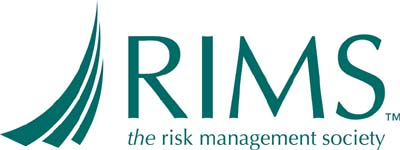 